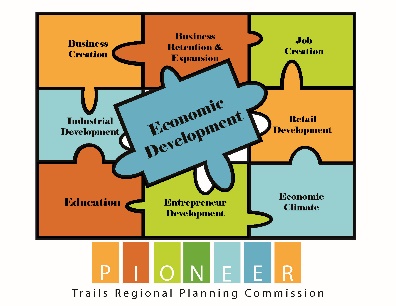 FY2024 Project Input FormWho is providing Information?Name: ___________________________Title: ____________________________Company: ________________________Address: _________________________Email: ___________________________Phone: ___________________________Project Name:   ______________________________________________________Project Description:Start Date: ___/___/___		End Date: ___/___/___	        Ongoing: □ Yes □ NoProject Goal (select one): Please identify the GOAL from the 2022 5-year CEDS that best fits this project and its impact□ Encourage entrepreneurship, business development and business expansion within the region □ Plan for regional prosperity□ Promote infrastructure improvements throughout the region□ Preserve regional quality of placeProject Objective (select one objective with one sub category):□ Encourage Entrepreneurship and Business Growth	□ Foster efficient business development, expansion, diversification, job growth, and entrepreneurial activity throughout the region□ Quality of Place	□ Improve and expand park and recreation facilities such as hiking and biking trails□ Recognize the opportunity to sustain and grow local emergency preparedness planning□ Plan for Regional Prosperity	□ Support initiatives that remove barriers to employment, including, but not limited to education, child care,                        housing and healthcare□ Improve the overall capacity of the region to make long-term capital investment decisions□ Promote and preserve the region's rich cultural and historic resources and support local festivals and special events for the educational, economic, and community benefits of residents and visitors□ Ensure the future availability of a skilled and flexible workforce prepared to meet the needs of both existing and emerging industries and technologies□ Promote Infrastructure Improvements	□ Expand the role of technology in the region's economy□ Improve and expand major transportation infrastructure networks to provide a safe transportation system□ Improve the public infrastructure of the region in order to support and sustain a viable economy and environmentFunding Source/Type (select all that apply):□ Private	□ Public	□ Other: ____________________________________________________Source of funding (select all that apply):□ City		□ County	□ State		□ Federal	□ Other _________________________Funding Amount:Public  $________________   Private  $________________    Other  $________________Measurables (quantitative measures) *Example: jobs retained/created, items purchased, estimated equitable benefits*:Partner Agencies:_________________________			_________________________			_________________________			_________________________			Were new jobs Created? If so, how many FT, and how many PT?How many jobs retained?Have jobs been lost? If so, how many PT, and FT?Planned Accomplishments:Barriers Encountered: